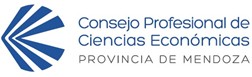 Consejo Profesional de Ciencias Económicas Provincia de MendozaAsamblea Extraordinaria Matriculados CPCE Mza 2024Por la Presente CARTA PODER autorizo al C.P.N - DR. - LIC. - ACT.:Matrícula Nº:	a VOTAR POR MI en el Acto de la Asamblea Extraordinariadel día 22 de febrero de 2024 a las 18hs, a realizarse en el Campus Dr. Manuel Belgrano, Terrada 6612, Luján de Cuyo, Mendoza, en razón de:Autorizante:Domicilio:DNI:Matrícula N°:Firma:CPCE Mza 2024